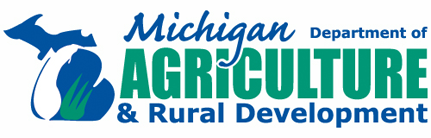 Establishment Name: Address, City, Zip: Establishment Phone: Location Information: Between  &  Prior Establishment Name:  *Please complete each line of the above sections to enable timely correspondence.Which of the above will serve as the primary contact: Which of the above should all correspondence be mailed to: Proposed start date of construction:  Building          Food preparation/storage areas Proposed opening date: For reviewing agency use only:Remarks: General InformationHours of Operation: Seating Capacity (include bar & outdoor): Facility Size (square feet): Minimum staff per shift: Maximum staff per shift: These plans are for a (mark one):   New Establishment     Remodeling      Conversion     PartialWhat describes the establishment better (mark one):  On-site Food Preparation    Serving SiteWill part of the operation be outdoors (e.g. bar, dining, storage, cooking, etc.):   Yes     NoIf yes, explain: Type of Operation/Food Service (mark all that apply)I certify that the plan review application package submitted is accurate to the best of my knowledge.Signature of owner or representative:       Date: Please print name and title here: Meets the Food Law requirement for a transmittal letter to be submitted with the plans.OwnerName: Address: City, State: Zip:    Phone #: Email: Food Service Equipment Supply Co.Name: Address: City, State: Zip:   Phone #: Email: ArchitectName: Address: City, State: Zip:  Phone #: Email: General Contractor Name: Address: City, State: Zip:   Phone #: Email: Fee: $ Check #:  Date: Receipt #: Plan Review #: Assigned to:  Sit down meals Cafeteria Church Church Full service with bar Catering Takeout menu Takeout menu Bar with food prep. School Commissary Commissary Bar with no food prep. Produce Counter service Counter service Grocery store Produce processing Buffet or salad bar Buffet or salad bar Fresh meat Hospital Wholesale foods Wholesale foods Seafood/fish Smoked fish Tableside/display cooking Tableside/display cooking Deli Bakery Ice production/packaging Ice production/packaging Fast food Brewery Hotel Hotel Self-service bulk items Water bottling Kiosk  Kiosk  Tasting room Bottling alcoholic beverages (e.g. beer, wine, hard cider, etc.) Bottling alcoholic beverages (e.g. beer, wine, hard cider, etc.) Bottling alcoholic beverages (e.g. beer, wine, hard cider, etc.) Repackaging (e.g. nuts) Processor (e.g. cured meats, juice, sushi,       slaughter, etc.) Processor (e.g. cured meats, juice, sushi,       slaughter, etc.)Please summarize the proposed project including a description of the construction to take place, a description of equipment to be added or removed, and an overview of the proposed operation: